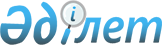 О внесении изменений в решение Кокпектинского районного маслихата от 21 декабря 2018 года № 30-2 "О Кокпектинском районном бюджете на 2019-2021 годы"
					
			Утративший силу
			
			
		
					Решение Кокпектинского районного маслихата Восточно-Казахстанской области от 1 октября 2019 года № 39-5/1. Зарегистрировано Департаментом юстиции Восточно-Казахстанской области 14 октября 2019 года № 6197. Утратило силу - решением Кокпектинского районного маслихата Восточно-Казахстанской области от 23 декабря 2019 года № 43-2
      Сноска. Утратило силу - решением Кокпектинского районного маслихата Восточно-Казахстанской области от 23.12.2019 № 43-2 (вводится в действие с 01.01.2020).

      Примечание ИЗПИ.

      В тексте документа сохранена пунктуация и орфография оригинала.
      В соответствии со статьями 106, 109 Бюджетного кодекса Республики Казахстан от 4 декабря 2008 года, подпунктом 1) пункта 1 статьи 6 Закона Республики Казахстан от 23 января 2001 года "О местном государственном управлении и самоуправлении в Республике Казахстан", решением Восточно-Казахстанского областного маслихата от 10 сентября 2019 года № 33/346-VI "О внесении изменений в решение Восточно-Казахстанского областного маслихата от 13 декабря 2018 года № 25/280-VI "Об областном бюджете на 2019-2021 годы" (зарегистрировано в Реестре государственной регистрации нормативных правовых актов за № 6166), Кокпектинский районный маслихат РЕШИЛ:
      1. Внести в решение Кокпектинского районного маслихата от 21 декабря 2018 года № 30-2 "О Кокпектинском районном бюджете на 2019-2021 годы" (зарегистрировано в Реестре государственной регистрации нормативных правовых актов за № 5-15-133, опубликовано в Эталонном контрольном банке нормативных правовых актов Республики Казахстан в электронном виде 11 января 2019 года) следующие изменения:
      пункт 1 изложить в следующей редакции:
      "1. Утвердить районный бюджет на 2019-2021 годы согласно приложениям 1, 2 и 3 соответственно, в том числе на 2019 год в следующих объемах:
      1) доходы – 9 160 230,1 тысяч тенге, в том числе:
      налоговые поступления – 1 058 400,0 тысяч тенге;
      неналоговые поступления – 24 603,7 тысяч тенге; 
      поступления от продажи основного капитала – 20 000,0 тысяч тенге;
      поступления трансфертов – 8 057 226,4 тысяч тенге;
      2) затраты – 9 156 111,4 тысяч тенге; 
      3) чистое бюджетное кредитование – 50 347,5 тысяч тенге, в том числе:
      бюджетные кредиты – 74 029,5 тысяч тенге;
      погашение бюджетных кредитов – 23 682,0 тысяч тенге;
      4) сальдо по операциям с финансовыми активами – 76 731,0 тысяч тенге, в том числе:
      приобретение финансовых активов – 76 731,0 тысяч тенге;
      поступления от продажи финансовых активов государства – 0 тенге;
      5) дефицит (профицит) бюджета – - 122 959,8 тысяч тенге;
      6) финансирование дефицита (использование профицита) бюджета – 122 959,8 тысяч тенге:
      поступление займов – 72 954,5 тысяч тенге;
      погашение займов – 23 682,0 тысяч тенге;
      используемые остатки бюджетных средств – 73 687,3 тысяч тенге;
      приложения 1, 4, 6 к указанному решению изложить в новой редакции согласно приложениям 1, 2, 3 к настоящему решению.
      2. Настоящее решение вводится в действие с 1 января 2019 года. Районный бюджет на 2019 год Целевые текущие трансферты из областного бюджета на 2019 год Целевые трансферты на развитие из областного бюджета на 2019 год
					© 2012. РГП на ПХВ «Институт законодательства и правовой информации Республики Казахстан» Министерства юстиции Республики Казахстан
				
      Председатель сессии

Г. Шаймарданова

      Секретарь Кокпектинского районного маслихата

Т. Сарманов
Приложение 1 к решению 
Кокпектинского 
районного маслихата 
от 1 октября 2019 года 
№ 39-5/1Приложение 1 к решению 
Кокпектинского 
районного маслихата 
от 21 декабря 2018 года 
№ 30-2
Категория
Категория
Категория
Категория
Категория
Класс
Класс
Класс
Класс
Подкласс
Подкласс
Подкласс
Наименование
Сумма (тысяч тенге)
І. ДОХОДЫ
9 160 230,1
1
Налоговые поступления
1 058 400,0
1
Подоходный налог
505 500,0
2
Индивидуальный подоходный налог
505 500,0
3
Социальный налог
423 000,0
1
Социальный налог
423 000,0
4
Hалоги на собственность
91 150,0
1
Hалоги на имущество
48 800,0
3
Земельный налог
5 350,0
4
Hалог на транспортные средства
30 800,0
5
Единый земельный налог
6 200,0
5
Внутренние налоги на товары, работы и услуги
33 750,0
2
Акцизы
3 500,0
3
Поступления за использование природных и других ресурсов
20 000,0
4
Сборы за ведение предпринимательской и профессиональной деятельности
10 050,0
5
Налог на игорный бизнес
200,0
8
Обязательные платежи, взимаемые за совершение юридически значимых действий и (или) выдачу документов уполномоченными на то государственными органами или должностными лицами
5 000,0
1
Государственная пошлина
5 000,0
2
Неналоговые поступления
24 603,7
1
Доходы от государственной собственности
129,7
5
Доходы от аренды имущества, находящегося в государственной собственности
100,0
7
Вознаграждения по кредитам, выданным из государственного бюджета
29,7
4
Штрафы, пени, санкции, взыскания, налагаемые государственными учреждениями, финансируемыми из государственного бюджета, а также содержащимися и финансируемыми из бюджета (сметы расходов) Национального Банка Республики Казахстан
1 474,0
1
Штрафы, пени, санкции, взыскания, налагаемые государственными учреждениями, финансируемыми из государственного бюджета, а также содержащимися и финансируемыми из бюджета (сметы расходов) Национального Банка Республики Казахстан
1 474,0
6
Прочие неналоговые поступления
23 000,0
1
Прочие неналоговые поступления
23 000,0
3
Поступления от продажи основного капитала
20 000,0
3
Продажа государственного имущества, закрепленного за государственными учреждениями
20 000,0
1
Продажа государственного имущества, закрепленного за государственными учреждениями
20 000,0
4
Поступления трансфертов
8 057 226,4
2
Трансферты из вышестоящих органов государственного управления
8 057 226,4
2
Трансферты из областного бюджета
8 057 226,4
Функциональная группа
Функциональная группа
Функциональная группа
Функциональная группа
Функциональная группа
Функциональная группа
Функциональная подгруппа
Функциональная подгруппа
Функциональная подгруппа
Функциональная подгруппа
Функциональная подгруппа
Администратор бюджетных программ
Администратор бюджетных программ
Администратор бюджетных программ
Администратор бюджетных программ
Программа
Программа
Программа
Наименование
Сумма (тысяч тенге)
II. ЗАТРАТЫ
9 156 111,4
1
Государственные услуги общего характера
810 178,6
1
Представительные, исполнительные и другие органы, выполняющие общие функции государственного управления
537 659,3
112
Аппарат маслихата района (города областного значения)
20 438,0
1
Услуги по обеспечению деятельности маслихата района (города областного значения)
19 912,0
3
Капитальные расходы государственного органа
526,0
122
Аппарат акима района (города областного значения)
164 666,5
1
Услуги по обеспечению деятельности акима района (города областного значения)
136 889,5
3
Капитальные расходы государственного органа
13 770,0
113
Целевые текущие трансферты из местных бюджетов
14 007,0
123
Аппарат акима района в городе, города районного значения, поселка, села, сельского округа
352 554,8
1
Услуги по обеспечению деятельности акима района в городе, города районного значения, поселка, села, сельского округа
290 146,8
22 
Капитальные расходы государственного органа
62 408,0
2
Финансовая деятельность
77 411,2
452
Отдел финансов района (города областного значения)
77 411,2
1
Услуги по реализации государственной политики в области исполнения бюджета и управления коммунальной собственностью района (города областного значения)
24 845,0
3
Проведение оценки имущества в целях налогообложения
1 200,0
10
Приватизация, управление коммунальным имуществом, постприватизационная деятельность и регулирование споров, связанных с этим
660,0
18
Капитальные расходы государственного органа
200,0
113
Целевые текущие трансферты из местных бюджетов
50 506,2
459
Отдел экономики и финансов района (города областного значения)
0,0
3
Проведение оценки имущества в целях налогообложения
0,0
10
Приватизация, управление коммунальным имуществом, постприватизационная деятельность и регулирование споров, связанных с этим
0,0
5
Планирование и статистическая деятельность
15 340,0
453
Отдел экономики и бюджетного планирования района (города областного значения)
15 340,0
1
Услуги по реализации государственной политики в области формирования и развития экономической политики, системы государственного планирования
15 340,0
9
Прочие государственные услуги общего характера
179 768,1
454
Отдел предпринимательства и сельского хозяйства района (города областного значения)
0,0
1
Услуги по реализации государственной политики на местном уровне в области развития предпринимательства и сельского хозяйства
0,0
7
Капитальные расходы государственного органа
0,0
458
Отдел жилищно-коммунального хозяйства, пассажирского транспорта и автомобильных дорог района (города областного значения)
142 636,0
1
Услуги по реализации государственной политики на местном уровне в области жилищно-коммунального хозяйства, пассажирского транспорта и автомобильных дорог
22 748,2
13
Капитальные расходы государственного органа
55,0
113
Целевые текущие трансферты из местных бюджетов
119 832,8
459
Отдел экономики и финансов района (города областного значения)
0,0
1
Услуги по реализации государственной политики в области формирования и развития экономической политики, государственного планирования, исполнения бюджета и управления коммунальной собственностью района (города областного значения)
0,0
15
Капитальные расходы государственного органа
0,0
113
Целевые текущие трансферты из местных бюджетов
0,0
482
Отдел предпринимательства и туризма района (города областного значения)
4 314,3
1
Услуги по реализации государственной политики на местном уровне в области развития предпринимательства и туризма
4 274,3
3
Капитальные расходы государственного органа
40,0
801
Отдел занятости, социальных программ и регистрации актов гражданского состояния района (города областного значения)
32 817,8
1
Услуги по реализации государственной политики на местном уровне в сфере занятости, социальных программ и регистрации актов гражданского состояния
29 268,8
3
Капитальные расходы государственного органа
3 355,0
32
Капитальные расходы подведомственных государственных учреждений и организаций
194,0
2
Оборона
19 197,0
1
Военные нужды
10 003,0
122
Аппарат акима района (города областного значения)
10 003,0
5
Мероприятия в рамках исполнения всеобщей воинской обязанности
10 003,0
2
Организация работы по чрезвычайным ситуациям
9 194,0
122
Аппарат акима района (города областного значения)
9 194,0
6
Предупреждение и ликвидация чрезвычайных ситуаций масштаба района (города областного значения)
6 694,0
7
Мероприятия по профилактике и тушению степных пожаров районного (городского) масштаба, а также пожаров в населенных пунктах, в которых не созданы органы государственной противопожарной службы
2 500,0
3
Общественный порядок, безопасность, правовая, судебная, уголовно-исполнительная деятельность
500,0
9
Прочие услуги в области общественного порядка и безопасности
500,0
458
Отдел жилищно-коммунального хозяйства, пассажирского транспорта и автомобильных дорог района (города областного значения)
500,0
21
Обеспечение безопасности дорожного движения в населенных пунктах
500,0
4
Образование
3 636 408,0
1
Дошкольное воспитание и обучение
278 393,3
464
Отдел образования района (города областного значения)
278 393,3
9
Обеспечение деятельности организаций дошкольного воспитания и обучения
152 459,3
40
Реализация государственного образовательного заказа в дошкольных организациях образования
125 934,0
2
Начальное, основное среднее и общее среднее образование
3 084 529,3
464
Отдел образования района (города областного значения)
2 994 668,3
3
Общеобразовательное обучение
2 931 312,3
6
Дополнительное образование для детей 
63 356,0
465
Отдел физической культуры и спорта района (города областного значения)
89 861,0
17
Дополнительное образование для детей и юношества по спорту
89 861,0
9
Прочие услуги в области образования
273 485,4
464
Отдел образования района (города областного значения)
273 485,4
1
Услуги по реализации государственной политики на местном уровне в области образования
16 075,0
5
Приобретение и доставка учебников, учебно-методических комплексов для государственных учреждений образования района (города областного значения)
54 781,0
7
Проведение школьных олимпиад, внешкольных мероприятий и конкурсов районного (городского) масштаба
1 700,0
12
Капитальные расходы государственного органа
55,0
15
Ежемесячные выплаты денежных средств опекунам (попечителям) на содержание ребенка-сироты (детей-сирот), и ребенка (детей), оставшегося без попечения родителей
12 120,0
67
Капитальные расходы подведомственных государственных учреждений и организаций
148 754,4
107
Проведение мероприятий за счет резерва местного исполнительного органа на неотложные затраты
40 000,0
6
Социальная помощь и социальное обеспечение
805 866,0
1
Социальное обеспечение
393 599,0
464
Отдел образования района (города областного значения)
16 216,0
30
Содержание ребенка (детей), переданного патронатным воспитателям
16 216,0
801
Отдел занятости, социальных программ и регистрации актов гражданского состояния района (города областного значения)
377 383,0
10
Государственная адресная социальная помощь
377 383,0
2
Социальная помощь
400 166,0
801
Отдел занятости, социальных программ и регистрации актов гражданского состояния района (города областного значения)
400 166,0
4
Программа занятости
196 895,0
6
Оказание социальной помощи на приобретение топлива специалистам здравоохранения, образования, социального обеспечения, культуры, спорта и ветеринарии в сельской местности в соответствии с законодательством Республики Казахстан
22 200,0
7
Оказание жилищной помощи
2 044,0
9
Материальное обеспечение детей-инвалидов, воспитывающихся и обучающихся на дому
2 077,0
11
Социальная помощь отдельным категориям нуждающихся граждан по решениям местных представительных органов
35 617,0
14
Оказание социальной помощи нуждающимся гражданам на дому
92 777,0
17
Обеспечение нуждающихся инвалидов обязательными гигиеническими средствами и предоставление услуг специалистами жестового языка, индивидуальными помощниками в соответствии с индивидуальной программой реабилитации инвалида
2 000,0
23
Обеспечение деятельности центров занятости населения
46 556,0
9
Прочие услуги в области социальной помощи и социального обеспечения
12 101,0
801
Отдел занятости, социальных программ и регистрации актов гражданского состояния района (города областного значения)
12 101,0
18
Оплата услуг по зачислению, выплате и доставке пособий и других социальных выплат
5 010,0
50
Обеспечение прав и улучшение качества жизни инвалидов в Республике Казахстан 
7 091,0
7
Жилищно-коммунальное хозяйство
2 056 405,5
1
Жилищное хозяйство
15 699,0
458
Отдел жилищно-коммунального хозяйства, пассажирского транспорта и автомобильных дорог района (города областного значения)
10 800,0
3
Организация сохранения государственного жилищного фонда
10 000,0
4
Обеспечение жильем отдельных категорий граждан
800,0
466
Отдел архитектуры, градостроительства и строительства района (города областного значения)
4 899,0
3
Проектирование и (или) строительство, реконструкция жилья коммунального жилищного фонда
4 899,0
2
Коммунальное хозяйство
1 932 927,5
123
Организация водоснабжения населенных пунктов
87 042,4
14
Аппарат акима района в городе, города районного значения, поселка, села, сельского округа
87 042,4
458
Отдел жилищно-коммунального хозяйства, пассажирского транспорта и автомобильных дорог района (города областного значения)
23 000,1
12
Функционирование системы водоснабжения и водоотведения
23 000,1
466
Отдел архитектуры, градостроительства и строительства района (города областного значения)
1 822 885,0
58
Развитие системы водоснабжения и водоотведения в сельских населенных пунктах
1 822 885,0
3
Благоустройство населенных пунктов
107 779,0
123
Аппарат акима района в городе, города районного значения, поселка, села, сельского округа
7 779,0
8
Освещение улиц населенных пунктов
5 671,0
11
Благоустройство и озеленение населенных пунктов
2 108,0
458
Отдел жилищно-коммунального хозяйства, пассажирского транспорта и автомобильных дорог района (города областного значения)
100 000,0
18
Благоустройство и озеленение населенных пунктов
100 000,0
8
Культура, спорт, туризм и информационное пространство
774 045,4
1
Деятельность в области культуры
169 970,9
455
Отдел культуры и развития языков района (города областного значения)
169 970,9
3
Поддержка культурно-досуговой работы
169 970,9
2
Спорт
461 749,0
465
Отдел физической культуры и спорта района (города областного значения)
57 884,0
1
Услуги по реализации государственной политики на местном уровне в сфере физической культуры и спорта
11 371,0
4
Капитальные расходы государственного органа
420,0
5
Развитие массового спорта и национальных видов спорта
22 707,0
6
Проведение спортивных соревнований на районном (города областного значения) уровне
2 000,0
7
Подготовка и участие членов сборных команд района (города областного значения) по различным видам спорта на областных спортивных соревнованиях
5 635,0
32
Капитальные расходы подведомственных государственных учреждений и организаций
15 751,0
466
Отдел архитектуры, градостроительства и строительства района (города областного значения)
403 865,0
8
Развитие объектов спорта
403 865,0
3
Информационное пространство
65 119,0
455
Отдел культуры и развития языков района (города областного значения)
45 619,0
6
Функционирование районных (городских) библиотек
39 317,0
7
Развитие государственного языка и других языков народа Казахстана
6 302,0
456
Отдел внутренней политики района (города областного значения)
19 500,0
2
Услуги по проведению государственной информационной политики
19 500,0
9
Прочие услуги по организации культуры, спорта, туризма и информационного пространства
77 206,5
455
Отдел культуры и развития языков района (города областного значения)
33 792,0
1
Услуги по реализации государственной политики на местном уровне в области развития языков и культуры
9 425,0
10
Капитальные расходы государственного органа
467,0
32
Капитальные расходы подведомственных государственных учреждений и организаций
12 400,0
113
Целевые текущие трансферты из местных бюджетов
11 500,0
456
Отдел внутренней политики района (города областного значения)
43 414,5
1
Услуги по реализации государственной политики на местном уровне в области информации, укрепления государственности и формирования социального оптимизма граждан
24 256,3
3
Реализация мероприятий в сфере молодежной политики
13 033,0
6
Капитальные расходы государственного органа
6 125,2
10
Сельское, водное, лесное, рыбное хозяйство, особо охраняемые природные территории, охрана окружающей среды и животного мира, земельные отношения
183 043,1
1
Сельское хозяйство
145 406,4
462
Отдел сельского хозяйства района (города областного значения)
23 255,9
1
Услуги по реализации государственной политики на местном уровне в сфере сельского хозяйства
23 215,9
6
Капитальные расходы государственного органа
40,0
473
Отдел ветеринарии района (города областного значения)
122 150,5
1
Услуги по реализации государственной политики на местном уровне в сфере ветеринарии
17 485,5
3
Капитальные расходы государственного органа
80,0
5
Обеспечение функционирования скотомогильников (биотермических ям)
1 000,0
7
Организация отлова и уничтожения бродячих собак и кошек
3 150,0
8
Возмещение владельцам стоимости изымаемых и уничтожаемых больных животных, продуктов и сырья животного происхождения
8 128,0
9
Проведение ветеринарных мероприятий по энзоотическим болезням животных
921,0
10
Проведение мероприятий по идентификации сельскохозяйственных животных
1 386,0
11
Проведение противоэпизоотических мероприятий
90 000,0
6
Земельные отношения
20 466,7
463
Отдел земельных отношений района (города областного значения)
20 466,7
1
Услуги по реализации государственной политики в области регулирования земельных отношений на территории района (города областного значения)
19 816,7
7
Капитальные расходы государственного органа
650,0
9
Прочие услуги в области сельского, водного, лесного, рыбного хозяйства, охраны окружающей среды и земельных отношений
17 170,0
453
Отдел экономики и бюджетного планирования района (города областного значения)
17 170,0
99
Реализация мер по оказанию социальной поддержки специалистов
17 170,0
459
Отдел экономики и финансов района (города областного значения)
0,0
99
Реализация мер по оказанию социальной поддержки специалистов
0,0
11
Промышленность, архитектурная, градостроительная и строительная деятельность
18 628,6
2
Архитектурная, градостроительная и строительная деятельность
18 628,6
466
Отдел архитектуры, градостроительства и строительства района (города областного значения)
18 628,6
1
Услуги по реализации государственной политики в области строительства, улучшения архитектурного облика городов, районов и населенных пунктов области и обеспечению рационального и эффективного градостроительного освоения территории района (города областного значения) 
18 628,6
13
Разработка схем градостроительного развития территории района, генеральных планов городов районного (областного) значения, поселков и иных сельских населенных пунктов
0,0
15
Капитальные расходы государственного органа
0,0
12
Транспорт и коммуникации
164 619,7
1
Автомобильный транспорт
163 707,7
123
Аппарат акима района в городе, города районного значения, поселка, села, сельского округа
46 599,0
13
Обеспечение функционирования автомобильных дорог в городах районного значения, поселках, селах, сельских округах
46 599,0
458
Отдел жилищно-коммунального хозяйства, пассажирского транспорта и автомобильных дорог района (города областного значения)
117 108,7
23
Обеспечение функционирования автомобильных дорог
117 108,7
9
Прочие услуги в сфере транспорта и коммуникаций
912,0
458
Отдел жилищно-коммунального хозяйства, пассажирского транспорта и автомобильных дорог района (города областного значения)
912,0
24
Организация внутрипоселковых (внутригородских), пригородных и внутрирайонных общественных пассажирских перевозок
912,0
13
Прочие
441 264,5
3
Поддержка предпринимательской деятельности и защита конкуренции
179 737,5
458
Отдел жилищно-коммунального хозяйства, пассажирского транспорта и автомобильных дорог района (города областного значения)
179 737,5
55
Развитие индустриальной инфраструктуры в рамках Государственной программы поддержки и развития бизнеса "Дорожная карта бизнеса-2020"
179 737,5
9
Прочие
261 527,0
123
Аппарат акима района в городе, города районного значения, поселка, села, сельского округа
25 087,0
40
Реализация мер по содействию экономическому развитию регионов в рамках Программы развития регионов до 2020 года
25 087,0
452
Отдел финансов района (города областного значения)
12 121,0
12
Резерв местного исполнительного органа района (города областного значения)
2 000,0
26
Целевые текущие трансферты бюджетам города районного значения, села, поселка, сельского округа на повышение заработной платы отдельных категорий гражданских служащих, работников организаций, содержащихся за счет средств государственного бюджета, работников казенных предприятий
5 304,0
66
Целевые текущие трансферты бюджетам города районного значения, села, поселка, сельского округа на повышение заработной платы отдельных категорий административных государственных служащих
4 817,0
458
Отдел жилищно-коммунального хозяйства, пассажирского транспорта и автомобильных дорог района (города областного значения)
163 273,0
62
Реализация мероприятий по социальной и инженерной инфраструктуре в сельских населенных пунктах в рамках проекта "Ауыл-Ел бесігі"
163 273,0
459
Отдел экономики и финансов района (города областного значения)
0,0
12
Резерв местного исполнительного органа района (города областного значения)
0,0
26
Целевые текущие трансферты бюджетам города районного значения, села, поселка, сельского округа на повышение заработной платы отдельных категорий гражданских служащих, работников организаций, содержащихся за счет средств государственного бюджета, работников казенных предприятий в связи с изменением размера минимальной заработной платы
0,0
66
Целевые текущие трансферты бюджетам города районного значения, села, поселка, сельского округа на повышение заработной платы отдельных категорий административных государственных служащих
0,0
464
Отдел образования района (города областного значения)
61 046,0
96
Выполнение государственных обязательств по проектам государственно-частного партнерства
61 046,0
14
Обслуживание долга
29,7
1
Обслуживание долга
29,7
452
Отдел финансов района (города областного значения)
29,7
13
Обслуживание долга местных исполнительных органов по выплате вознаграждений и иных платежей по займам из областного бюджета
29,7
459
Отдел экономики и финансов района (города областного значения)
0,0
21
Обслуживание долга местных исполнительных органов по выплате вознаграждений и иных платежей по займам из областного бюджета
0,0
15
Трансферты
245 925,3
1
Трансферты
245 925,3
452
Отдел финансов района (города областного значения)
245 925,3
6
Возврат неиспользованных (недоиспользованных) целевых трансфертов
6 806,9
24
Целевые текущие трансферты из нижестоящего бюджета на компенсацию потерь вышестоящего бюджета в связи с изменением законодательства
151 781,0
38
Субвенции
47 771,0
51
Трансферты органам местного самоуправления
39 566,4
459
Отдел экономики и финансов района (города областного значения)
0,0
6
Возврат неиспользованных (недоиспользованных) целевых трансфертов
0,0
24
Целевые текущие трансферты из нижестоящего бюджета на компенсацию потерь вышестоящего бюджета в связи с изменением законодательства
0,0
38
Субвенции
0,0
51
Трансферты органам местного самоуправления
0,0
III. Чистое бюджетное кредитование
50 347,5
Бюджетные кредиты
74 029,5
10
Сельское, водное, лесное, рыбное хозяйство, особо охраняемые природные территории, охрана окружающей среды и животного мира, земельные отношения
74 029,5
9
Прочие услуги в области сельского, водного, лесного, рыбного хозяйства, охраны окружающей среды и земельных отношений
74 029,5
453
Отдел экономики и бюджетного планирования района (города областного значения)
74 029,5
6
Бюджетные кредиты для реализации мер социальной поддержки специалистов
74 029,5
459
Отдел экономики и финансов района (города областного значения)
0,0
18
Бюджетные кредиты для реализации мер социальной поддержки специалистов
0,0
Погашение бюджетных кредитов
23 682,0
5
Погашение бюджетных кредитов
23 682,0
1
Погашение бюджетных кредитов
23 682,0
1
Погашение бюджетных кредитов, выданных из государственного бюджета
23 682,0
IV. Сальдо по операциям с финансовыми активами
76 731,0
Приобретение финансовых активов
76 731,0
13
Прочие
76 731,0
9
Прочие
76 731,0
458
Отдел жилищно-коммунального хозяйства, пассажирского транспорта и автомобильных дорог района (города областного значения)
76 731,0
65
Формирование или увеличение уставного капитала юридических лиц
76 731,0
Поступления от продажи финансовых активов государства
0,0
V. Дефицит (профицит) бюджета
-122 959,8
VI. Финансирование дефицита (использование профицита) бюджета
122 959,8
Поступление займов
72 954,5
7
Поступления займов
72 954,5
1
Внутренние государственные займы
72 954,5
2
Договоры займа
72 954,5
Погашение займов
23 682,0
16
Погашение займов
23 682,0
1
Погашение займов
23 682,0
452
Отдел финансов района (города областного значения)
23 682,0
8
Погашение долга местного исполнительного органа перед вышестоящим бюджетом
23 682,0
459
Отдел экономики и финансов района (города областного значения)
0,0
5
Погашение долга местного исполнительного органа перед вышестоящим бюджетом
0,0
8
Используемые остатки бюджетных средств
73 687,3
1
Остатки бюджетных средств
73 687,3
1
Свободные остатки бюджетных средств
73 687,3Приложение 2 к решению 
Кокпектинского 
районного маслихата 
от 1 октября 2019 года 
№ 39-5/1Приложение 4 к решению 
Кокпектинского 
районного маслихата 
от 21 декабря 2018 года 
№ 30-2
    №
Наименование
Сумма (тысяч тенге)
1
Возмещение (до 30%) стоимости сельскохозяйственных животных, направляемых на санитарный убой
8 128,0
2
Применение ветеринарных препаратов
921,0
3
Приобретение учебников для учащихся 4, 9, 10 классов
32 929,0
4
Оснащение школ компьютерами
44 400,0
5
Установка и приобретение систем видеонаблюдения
7 300,0
6
Оплата за курсовую подготовку
2 657,0
7
Для перехода на новую модель оплаты труда гражданских служащих, финансируемых из местных бюджетов, а также выплаты им ежемесячной надбавки за особые условия труда к должностным окладам
80 532,0
8
На адаптацию зданий общеобразовательных школ
7 700,0
9
Для открытия IT классов
20 176,0
10
Для введения системы X-DOC
20 404,0
11
Командировочные расходы
13 383,0
12
На реализацию мероприятий, направленных на развитие рынка труда, в рамках Программы развития продуктивной занятости и массового предпринимательства, в том числе:
38 777,0
12
на краткосрочное обучение рабочих кадров по востребованным профессиям 
25 012,0
12
на молодежную практику
675,0
12
субсидии на возмещение расходов по найму (аренде) жилья для переселенцев и оралманов
13 090,0
13
На обустройство населенных пунктов, в том числе:
130 000,0
13
благоустройство сельских округов IV-уровня бюджета
30 000,0
13
благоустройство населенных пунктов
100 000,0
14
Текущий ремонт мостов и труб на автомобильной дороге подъезд к селу Тассай
53 909,2
15
Целевые текущие трансферты из областного бюджета на реализацию мероприятий, направленных на проведение ремонтных работ, в рамках Программы развития продуктивной занятости и массового предпринимательства, в том числе:
104 907,4
15
Управление образования
77 310,4
15
Управление культуры, архивов и документации
27 597,0
16
Приобретение школьной формы
6 119,0
17
Текущие работы по берегоукреплению рек в с.Кокпекты, с. Преображенка
12 507,0
18
Социальная помощь отдельным категориям нуждающихся граждан
24 439,0
19
На социальную помощь многодетным семьям
6 873,0
20
На выплату государственной адресной социальной помощи
42 419,0
21
На обеспечение функционирования дорог местного значения
30 000,0
22
На приобретение путевок в детский оздоровительный лагерь "Арайлы Шыгыс"
2 602,0
23
На приобретение новых учебников хрестоматии по краеведению 5,6 и 7 классов
1 452,0
24
На установку блочно-модульных станций очистки воды
75 088,2
Всего
771 230,8Приложение 3 к решению 
Кокпектинского 
районного маслихата 
от 1 октября 2019 года 
№ 39-5/1Приложение 6 к решению 
Кокпектинского 
районного маслихата 
от 21 декабря 2018 года 
№ 30-2
    №
Наименование
Сумма (тысяч тенге)
1
На развитие системы водоснабжения и водоотведения в сельских населенных пунктах
145 448,0
2
На развитие индустриальной инфраструктуры в рамках Государственной программы поддержки и развития бизнеса "Дорожная карта бизнеса-2020"
179 707,5
Всего
325 155,5